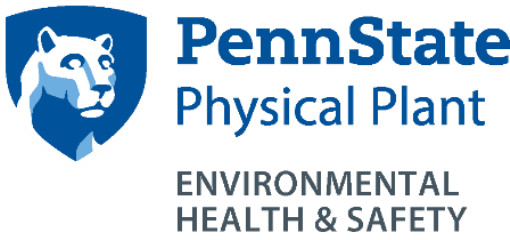 Chemical Waste Management Program Annual Self-Audit FormSubmit completed self-audit to psuehs@psu.edu and to your department/ unit safety office. A copy must also be kept in the Chemical Waste Management Plan binderSupervisor: _____________________________ 	Date:		       __________________	Inspector: ______________________________ 	Department/ Unit: __________________Building: _______________________________	Room number(s): __________________Answering ‘NO’ to any question identifies an area that may require corrective actions.Please review the Waste Labeling Guidance Document at your SAA to determine the types of hazardous waste generated at this location and associated hazards and list below:__________________________________	__________________________________	______________Name of Supervisor (print)			Signature of Supervisor				Date__________________________________	__________________________________	______________Name of Department/Unit Safety Officer (print)     Signature of Department/ Unit Safety Officer	DateYesNoNAA. TRAININGA. TRAININGA. TRAININGA. TRAININGHave all personnel (including supervisor) completed Chemical Waste Management Training (initial) and placed certificates in the Chemical Waste Management Plan binder?Have all personnel (including supervisor) completed Chemical Waste Management Training (refresher) and placed certificates in the Chemical Waste Management Plan binder?Have all personnel who sign shipping papers completed RCRA/DOT training?B. SIGNSB. SIGNSB. SIGNSB. SIGNSIs the Satellite Accumulation Area (SAA) sign posted at the waste storage area?Is the SAA sign information filled out? Is the Waste Labeling Guidance Document posted at the SAA?C. CHEMICAL AND HAZARDOUS WASTEC. CHEMICAL AND HAZARDOUS WASTEC. CHEMICAL AND HAZARDOUS WASTEC. CHEMICAL AND HAZARDOUS WASTEHave waste generators read the Chemical Waste Management Plan?Do all waste containers have an orange tag attached, with the front (name, location, start date, and container contents) and back (classification and hazard) sections complete?Are SAAs inspected weekly and documentation maintained? Last inspected: _____________Is all waste stored in secondary containment?Is total volume of hazardous waste less than 55 gallons?Are all waste streams generated in area present on the Waste Labeling Guidance Document?Have all new waste streams had a waste determination completed by EHS?Has chemical inventory been updated within the last year in CHIMS? Last updated: _________D. UNIVERSAL WASTE – BATTERIES AND LAMPSD. UNIVERSAL WASTE – BATTERIES AND LAMPSD. UNIVERSAL WASTE – BATTERIES AND LAMPSD. UNIVERSAL WASTE – BATTERIES AND LAMPSAre requirements of Battery Recycling Guide being followed (labeling, storage, disposal)?Are requirements of Lamp and Ballast Recycling Guide being followed (labeling, storage, disposal)?E. WASTE OIL/GLYCOLE. WASTE OIL/GLYCOLE. WASTE OIL/GLYCOLE. WASTE OIL/GLYCOLHas all waste been placed in closed and leakproof chemical grade containers?Have all waste containers been labeled properly?Have no prohibited materials (gasoline, brake cleaners, refrigerant oil, etc.) been added to your waste containers?F. FIRE EXTINGUISHERSF. FIRE EXTINGUISHERSF. FIRE EXTINGUISHERSF. FIRE EXTINGUISHERSAre extinguishers in designated locations and are these locations labeled?Are extinguishers accessible and free from obstructions?Is the current year and date of last inspection indicated on the tag? Date: _____________G. SAFETY SHOWERS AND EYEWASHESG. SAFETY SHOWERS AND EYEWASHESG. SAFETY SHOWERS AND EYEWASHESG. SAFETY SHOWERS AND EYEWASHESAre showers and eyewashes labeled, accessible, and free from obstructions?Are eyewashes and drench hoses flushed weekly? Last tested: _____________Is the current year and date of last EHS inspection indicated on the tag? Date: _____________H. FIRST AIDH. FIRST AIDH. FIRST AIDH. FIRST AIDAre first aid supplies kept in accordance with Penn State Policy SY21?Waste Generated at this location? (Yes/No)Type of Hazardous WasteHazardsFlammable wasteIgnitable/fireCorrosive wasteHuman health - skin and eye irritantsReactive wasteHeat generation, human health – skin and eye irritantsOxidizer wasteHeat generation, human health – skin and eye irritantsToxic waste Human health – acute/chronic effects, adverse environmental effects to fauna/flora